appel à candidature« PRESENTS D’ARTISANS » 2018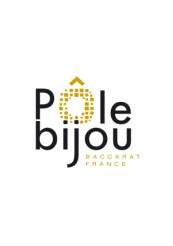 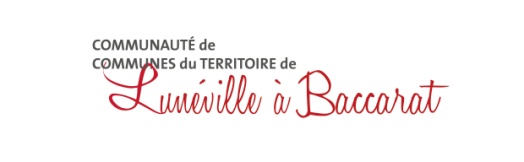  (CANDIDATURES ouvertES jusqu’au 31 aout 2018 MINUIT)A l’occasion des Fêtes de Fin d’année, le Pôle Bijou Galerie de la Communauté de Communes du Territoire de Lunéville à Baccarat  propose à son public une exposition destinée à la recherche de cadeaux de créateurs : « Présents d’Artisans ». Elle sera ouverte au public entre le mercredi 28 novembre 2018 et le dimanche 6 janvier 2019 - Accès public en entrée libreObjectifs :Transformer le Pôle Bijou Galerie en une boutique Objets de créateurs où les visiteurs trouveront une grande variété d’objets originaux (bijoux, accessoires, objets décoratifs, objets utilitaires …) pour tous les budgets, tous les styles, tous les âges… et à partir des matériaux les plus variés.  Appel à candidature :En prévision de cet événement, nous lançons dès aujourd’hui un appel à candidature afin de sélectionner la trentaine de créateurs européens qui participeront à cette manifestation. OUVERT UNIQUEMENT A DES CANDIDATS DONT LA CREATION EST L’ACTIVITE PRINCIPALE !Principes de fonctionnement :- Présence des créateurs non obligatoire mais les visites pour assurer des rencontres avec le public ou de petits ateliers de démonstration seront appréciées- Système de dépôt vente (avec marge de 30% acquise à Pôle Bijou – Prix public = prix créateur x 130%) - Relevé des ventes adressé au créateur en fin d’opération – Emission par le créateur d’une facture du montant des pièces vendues moins frais de port retour – Payement par virement Trésor Public dans les 5 semaines suivant la réception de facture.- Expédition aller et retour des pièces à la charge du créateur- Fourniture de 20 à 25 pièces pour le 14/11/18 + capacité à refaire du stock sous 3 jours en cas de ventes importantes - Etiquetage des pièces envoyées par les créateurs (nom du créateur ou de la firme et prix de vente public)- Mise à disposition 1 ou 2 pièces pour port par les membres du personnel lorsqu’il s’agit d’accessoires ou de bijoux !- Organisation technique (montage, gardiennage, communication, gestion des ventes…) à la charge du Pôle BijouCritères de sélection :- S’inscrire dans une dimension « Objets de créateurs »- Originalité des matériaux utilisés et de leur mise en œuvre, personnalité et contemporanéité du travail et cohérence de la ligne proposée- Qualité des finitions- Qualité des emballages proposés (obligatoire)- Qualité de présentation du dossier de candidature- Gamme de prix idéale : 40% de pièces à un prix public inférieur ou égal à 50 €, 40% de pièces à un prix vente public compris entre 51 et 100 € et 20% de pièces à un prix de vente public compris entre 101 et 250 € - ATTENTION LES PRIX PUBLIC PROPOSES DOIVENT ETRE LES MEMES QUE CEUX QUI SONT PROPOSES AILLEURS (site du créateur ou site de vente en ligne…) DES VERIFICATIONS SERONT EFFECTUEES !Pôle Bijou se réserve le droit de ne pas présenter les pièces si elles ne sont pas conformes à ce qui a été annoncé (prix, qualité, esthétique…)Orientation des sélectionsLe jury de sélection sera sensible à la variété des objets proposés et établira sa sélection afin d’avoir une gamme de propositions étendue. Il sera également sensible aux propositions des créateurs de participer à « Présents d’Artisans » sur 1 ou 2 jours en proposant des ateliers/démonstrations. Le comité de sélection se compose de représentants du Pôle Bijou et de la Communauté de Communes du Territoire de Lunéville à Baccarat, de représentants des chambres professionnelles et de journalistes de presses féminines. Dépôt des candidaturesSi vous êtes intéressé merci d’adresser votre candidature à mmanoha@delunevilleabaccarat.fr et ce avant le 31 août 2018 minuit. Un accusé de réception vous sera adressé dans la semaine suivant la réception du dossier, si vous ne le recevez pas prenez contact par téléphone il pourra s’agir d’une non réception par notre boîte mail (dossier trop lourd…). Le comité de sélection se réunira début septembre et annoncera début octobre les résultats de la sélection. TOUT DOSSIER DE CANDIDATURE INCOMPLET OU NON CONFORME SERA REJETE !Eléments du dossier de candidatureVotre dossier doit impérativement contenir : - le formulaire d’inscription dûment rempli - un justificatif de statut professionnel et une attestation de payement de charges - Un Relevé d’Identité Bancaire - une proposition pour une liste de 20 à 25 pièces avec leur tarif en prix de vente public et respectant les critères de prix énoncés plus haut - 5 à 6 photos des pièces au format jpeg de bonne qualité (300 dpi) et libres de droit pour la presse - 2 ou 3 photos au format jpeg en gros plans des finitions de vos pièces et éventuellement des apprêts utilisés (fermoirs, corps de bague …) - 1 image descriptive des emballages fournis - 1 portrait couleur du créateur au format jpeg (de préférence au travail dans son atelier)